Б О Й О Р О Ҡ		                                    РАСПОРЯЖЕНИЕ           «06 » декабрь  2019  й.	                  № 48                «06» декабря  2019  г.                          «Об утверждении Реестра муниципальных служащих,         замещающих должности муниципальной службы»	1. В соответствии с пунктом 4 статьи 31 Федерального закона от 2 марта 2007 г. N 25-ФЗ "О муниципальной службе в Российской Федерации" утвердить Реестр муниципальных служащих, замещающих должности муниципальной службы в администрации сельского поселения Базгиевский  сельсовет муниципального района Шаранский район  по состоянию на 1 декабря   2019 года (приложение № 1).	2. Ведение Реестра муниципальных служащих возложить на управляющего делами администрации сельского поселения  Егорову З.Н.         3. Распоряжение №19 от 05 декабря  2017 года считать утратившим силу.И.о.главы сельского поселения          Базгиевский сельсовет			                                З.Н.ЕгороваТаблица № 1РЕЕСТР муниципальных служащих администрации СП Базгиевский муниципального района Шаранский район Республики Башкортостан                                                                                                                                                                                                                                                      Таблица № 2Сведения по уволенным с 01.01.2019 г. – 10.12.2019 г.БАШҠОРТОСТАН  РЕСПУБЛИКАҺЫШАРАН  РАЙОНЫ МУНИЦИПАЛЬ РАЙОНЫНЫҢБАЗГЫЯ АУЫЛ СОВЕТЫАУЫЛ БИЛӘМӘҺЕ БАШЛЫҒЫ452632,  Базгыя аулы, Үҙәк урам, 50                               тел.(34769) 2-42-35, e-mail:basgss@yandex.ru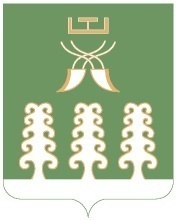 РЕСПУБЛИКА БАШКОРТОСТАНГЛАВА СЕЛЬСКОГО ПОСЕЛЕНИЯ БАЗГИЕВСКИЙ СЕЛЬСОВЕТ МУНИЦИПАЛЬНОГО РАЙОНА ШАРАНСКИЙ РАЙОН452632, c. Базгиево, ул.Центральная, 50         тел.(34769) 2-42-35, e-mail:basgss@yandex.ru№ п/пДолжность, дата назначенияФамилия, имя, отчествоЧисло, месяц, год рожденияОбразование и наименование учебного заведенияКвалификация, специальность по дипломуСтаж работыДата и место прохождения КПК (курсы)Наименование классного чинаНациональность Штатная численностьПримечание (декр.отпуск, на время декретницы, вместо кого)Семинары Тренинги № п/пДолжность, дата назначенияФамилия, имя, отчествоЧисло, месяц, год рожденияОбразование и наименование учебного заведенияКвалификация, специальность по дипломуСтаж муниципальной службы (с иными периодами)Дата и место прохождения КПК (курсы)Наименование классного чинаНациональность Штатная численностьПримечание (декр.отпуск, на время декретницы, вместо кого)Семинары Тренинги 1.Глава сельского поселенияЗакиров Тагир Аглямович30.09.1966Высшее,БГАУЗоотехния,зооинженер3 г. 11мес.+(5 л иные периоды)09.02.2017, АНО ДПО «Центр проф.подготовки кадров»;11.03.2019г-ФКБОУ ВО «БГАУ»;10.10.2019г -АНО ДПО «ТрансСафети»татарин12.Управляющий деламиЕгорова Зульфия Нургалиевна01.07.1969Высшее,БСХИЭкономика и организация в отр.АПК, экономист- организатор1год 07 мес.+ (5 л иные периоды)27.11.2018г,БАГСУ;11.03.2019г-ФКБОУ  ВО «БГАУ» 15.11.2019г - РС «ФС РБ» ЧОУ ДПО «ИнстПовышКвалиф ПрофсКадров»Советник мун.службы2кл.татарка13СпециалистВасильева Дина Борисовна15.08.1990среднее-5л.11 мес.10.10.2019 -АНО ДПО «ТрансСафети»Референт мун.службы3кл.татарка1№ п/пДолжность Ф.И.О.Дата рожденияДата назначения Дата увольненияСтаж мун.службы